Amin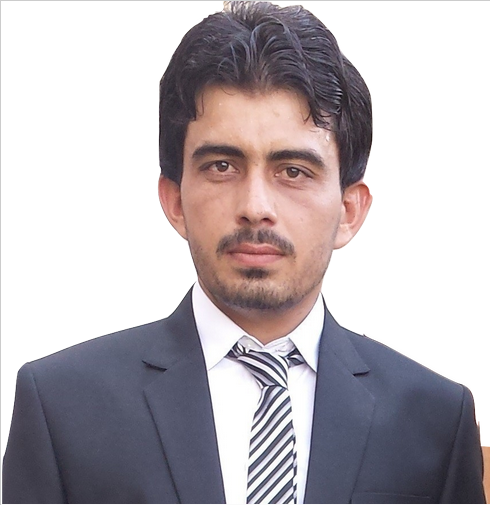 BE (Telecommunication Engineering)EDUCATIONAL HISTORYBE (TL):HAMDARD UNIVERSITY KARACHIBE (Telecommunication Engg),CGPA3.36Intermediate:Govt.DegreeCollege No 1 (B.I.S.E D I Khan) Pre-engineering, April 2011Marks percentage71% Matriculation:Qurtuba Public School andCollege(B.I.S.E                                    D I Khan) Marks percentage70%AWARDS/HONORS/GRANTS4-years, fully-funded, National ICT R&D Fund Scholarship – 2011Awarded by:Ministry of Information Technology, Pakistan, To pursue the degree of Bachelor of Telecommunication Engineering at Hamdard University, Main Campus, Karachi.	EXPERIANCE		Internship at PTCL(August, 2014 to September, 2014)Internship at UCE 4G Optimization                       (10 September 2015 to 30 October 2015)Internship at NetKom RF 3G Karachi( 10 December 2015 to 15 July 2016)Volunteer, convocation 2015 at Hamdard university.FINAL YEAR PROJECTFault Detection In Distributed Antenna SystemSEMESTER PROJECTSVariable Power SupplyDC Motor Speed control4-bits Digital Comparator and SubtractorLED Chaser Counter Using Infrared Sensor & Parallel PortTrainer DesignSHORT COURSECCNA Training Organized by:Assistant Professor                  Farhan Tanwir Hamdard Institute of Information Technology,Hamdard University, Karachi. HOBBIESSportsReading Books (Science, technology and Islamic)Reading News PaperTECHNICAL KNOWLEDGEHARDWARE:Microcontrollers: 8051/89C51.Arduino. DueOPERATING SYSTEMS: WINDOWS (XP, 7, 8, 8.1).SOFTWARE TOOLS:VISUAL STUDIOPACKET TRACERMATLABMULTISIMLABVIEWAUTOCADELANGUAGES:C/C++AssemblyObject oriented programingDatabases:MYSQLSQLCOMMUNICATION English Urdu Pashto:CURRICULAMVITAEPERSONEL INFORMATIONOBJECTIVE:To join a professional team in the field of Telecommunication Engineering and Information Technology to enhance my knowledge and professional skills within a dynamic and progressive environment where sincerity and dedication are pre-requisite.Date of Birth:30th March 1992Nationality:   PakistaniE-mail Address:Amin.325032@2freemail.com 